August 30, 2020			              22nd Sunday in Ordinary TimeJeremiah 20:7-9 * Romans 12:1-2 * Matthew 16:21-27“…You are thinking not as God does, but as humans do.” – Matt. 16:23If you had to leave your house in a hurry, what five things would you take? What if you only had time to take just one of them? What would be the most important thing to save? In our Gospel today, St. Peter tries to stop Jesus from going into danger. But Jesus knows that saving his own life isn’t the most important thing. He knows that eventually some people will kill him for speaking the truth, speaking out against injustice, and loving everyone, even those whom others don’t think are worthy of love. But Jesus is willing to die rather than change the way he lives, and he knows that God can make new life come out of death.Lord, when I am struggling, help me to trust that you know what’s best and you will use all things for my good, even those that are painful right now.Have you ever experienced a difficult situation only to find out later that God had a plan to use that for your good?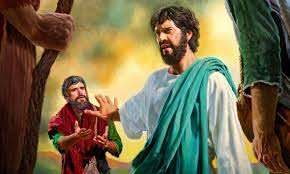 